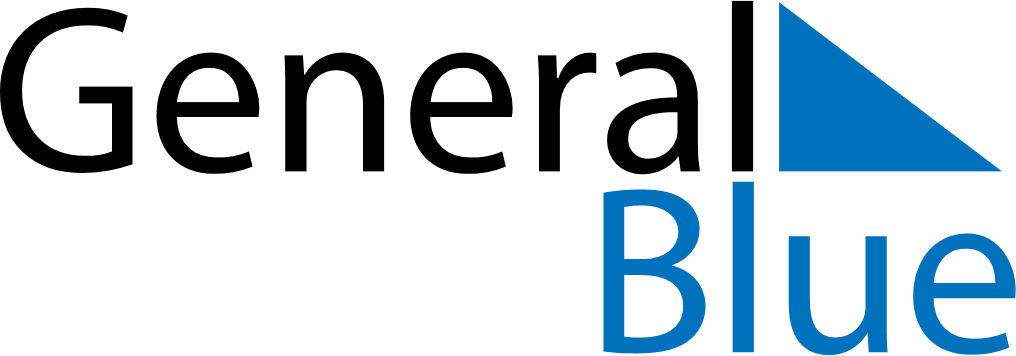 April 2024April 2024April 2024April 2024April 2024April 2024Saujil, Catamarca, ArgentinaSaujil, Catamarca, ArgentinaSaujil, Catamarca, ArgentinaSaujil, Catamarca, ArgentinaSaujil, Catamarca, ArgentinaSaujil, Catamarca, ArgentinaSunday Monday Tuesday Wednesday Thursday Friday Saturday 1 2 3 4 5 6 Sunrise: 7:34 AM Sunset: 7:22 PM Daylight: 11 hours and 47 minutes. Sunrise: 7:35 AM Sunset: 7:21 PM Daylight: 11 hours and 45 minutes. Sunrise: 7:35 AM Sunset: 7:20 PM Daylight: 11 hours and 44 minutes. Sunrise: 7:36 AM Sunset: 7:19 PM Daylight: 11 hours and 42 minutes. Sunrise: 7:37 AM Sunset: 7:18 PM Daylight: 11 hours and 41 minutes. Sunrise: 7:37 AM Sunset: 7:16 PM Daylight: 11 hours and 39 minutes. 7 8 9 10 11 12 13 Sunrise: 7:38 AM Sunset: 7:15 PM Daylight: 11 hours and 37 minutes. Sunrise: 7:38 AM Sunset: 7:14 PM Daylight: 11 hours and 36 minutes. Sunrise: 7:39 AM Sunset: 7:13 PM Daylight: 11 hours and 34 minutes. Sunrise: 7:39 AM Sunset: 7:12 PM Daylight: 11 hours and 32 minutes. Sunrise: 7:40 AM Sunset: 7:11 PM Daylight: 11 hours and 31 minutes. Sunrise: 7:40 AM Sunset: 7:10 PM Daylight: 11 hours and 29 minutes. Sunrise: 7:41 AM Sunset: 7:09 PM Daylight: 11 hours and 28 minutes. 14 15 16 17 18 19 20 Sunrise: 7:41 AM Sunset: 7:08 PM Daylight: 11 hours and 26 minutes. Sunrise: 7:42 AM Sunset: 7:07 PM Daylight: 11 hours and 24 minutes. Sunrise: 7:42 AM Sunset: 7:06 PM Daylight: 11 hours and 23 minutes. Sunrise: 7:43 AM Sunset: 7:05 PM Daylight: 11 hours and 21 minutes. Sunrise: 7:44 AM Sunset: 7:04 PM Daylight: 11 hours and 20 minutes. Sunrise: 7:44 AM Sunset: 7:03 PM Daylight: 11 hours and 18 minutes. Sunrise: 7:45 AM Sunset: 7:02 PM Daylight: 11 hours and 17 minutes. 21 22 23 24 25 26 27 Sunrise: 7:45 AM Sunset: 7:01 PM Daylight: 11 hours and 15 minutes. Sunrise: 7:46 AM Sunset: 7:00 PM Daylight: 11 hours and 14 minutes. Sunrise: 7:46 AM Sunset: 6:59 PM Daylight: 11 hours and 12 minutes. Sunrise: 7:47 AM Sunset: 6:58 PM Daylight: 11 hours and 11 minutes. Sunrise: 7:47 AM Sunset: 6:57 PM Daylight: 11 hours and 9 minutes. Sunrise: 7:48 AM Sunset: 6:56 PM Daylight: 11 hours and 8 minutes. Sunrise: 7:49 AM Sunset: 6:55 PM Daylight: 11 hours and 6 minutes. 28 29 30 Sunrise: 7:49 AM Sunset: 6:55 PM Daylight: 11 hours and 5 minutes. Sunrise: 7:50 AM Sunset: 6:54 PM Daylight: 11 hours and 3 minutes. Sunrise: 7:50 AM Sunset: 6:53 PM Daylight: 11 hours and 2 minutes. 